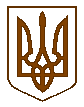 Білокриницька   сільська   радаРівненського   району    Рівненської    областіВ И К О Н А В Ч И Й       К О М І Т Е ТРІШЕННЯ19 серпня 2021  року                                                                                         № 189 Про присвоєння поштової адреси на земельну ділянку	Розглянувши  заяву  гр. Ситенко Олександра Михайловича про присвоєння  поштової адреси на земельну ділянку в с. Біла Криниця Рівненського району Рівненської області, взявши до уваги подані ним документи, керуючись п.п. 10 п.б ст. 30 Закону України «Про місцеве самоврядування в Україні», виконавчий комітет Білокриницької сільської радиВИРІШИВ:Гр. Ситенко О.М. присвоїти поштову адресу земельну ділянку з кадастровим номером 5624680700:05:014:0123 – Рівненська область, Рівненський район, с. Біла Криниця, вул. В. Чорновола, 20/1. Секретар сільської ради                                                                        Ірина ДАЮК